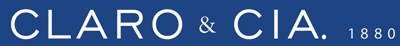 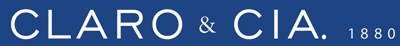 EDUCACIÓN María Javiera Eyzaguirre F. AsociadaLicenciada en Ciencias Jurídicas, Universidad de los Andes, 2018.Premio Facultad de Derecho, Universidad de los Andes, por haber egresado con el promedio más alto de su generación.DETALLES DE CONTACTOTel: (56-2) 2367 3468Email: mjeyzaguirref@claro.clSecretaria: Lilian García.Área de práctica destacada: Derecho Societario.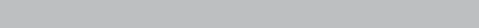 María Javiera Eyzaguirre ha concentrado su práctica en el área de Derecho Societario.Se ha desempeñado como ayudante de Derecho Constitucional y Derecho Penal en la Universidad de los Andes. Actualmente es ayudante de Derecho Civil en la misma Universidad.Ingresó a Claro en el año 2019.Idiomas: Español e inglés.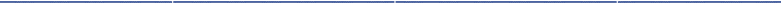 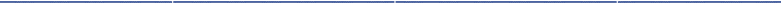 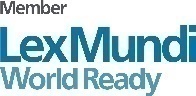                         Av. Apoquindo 3721, piso 14  Cód. Postal 7550177  Santiago-Chile  Tel. (562) 3673003   www.claro.cl